BCH ĐOÀN TP. HỒ CHÍ MINH			        ĐOÀN TNCS HỒ CHÍ MINH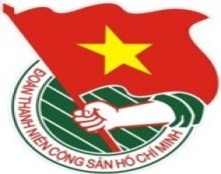 	***		TUẦN LỄ	          TP. Hồ Chí Minh, ngày 16 tháng 9 năm 2017	38/2017LỊCH LÀM VIỆC CỦA BAN THƯỜNG VỤ THÀNH ĐOÀN(Từ 18-9-2017 đến 24-9-2017)Trọng tâm: Chung kết xếp hạng và trao giải Liên hoan hợp xướng “Tôi yêu Tổ quốc tôi” lần 3 – năm 2017Hội nghị Sơ kết giữa nhiệm kỳ thực hiện Nghị quyết Đại hội đại biểu Hội Liên hiệp Thanh niên Việt Nam TP. Hồ Chí Minh lần thứ VII, nhiệm kỳ 2014 – 2019Chương trình gặp gỡ giữa Cựu chiến binh và thanh thiếu nhi Thành phố* Lịch làm việc thay thư mời trong nội bộ cơ quan Thành Đoàn.Lưu ý: Các đơn vị có thể download lịch công tác tuần tại website Thành Đoàn  (www.thanhdoan.hochiminhcity.gov.vn) vào sáng thứ 7 hàng tuần.	TL. BAN THƯỜNG VỤ THÀNH ĐOÀN	CHÁNH VĂN PHÒNG	(đã ký)	Trần Thu HàNGÀYGIỜNỘI DUNG - THÀNH PHẦNĐỊA ĐIỂMTHỨ HAI18-907g00✪  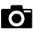 Lễ Khai mạc Hội thi trực tuyến dành cho thiếu nhi “Em yêu Tổ quốc Việt Nam” lần 6 - Năm 2017 (TP: đ/c T.Liễu, Phương, Ban Thiếu nhi, theo TB của HĐĐTP)THCS Nguyễn Văn Trỗi, Q.208g30Giao ban Thường trực – Văn phòng (TP: Thường trực Thành Đoàn, lãnh đạo Văn phòng)P. B213g30  Báo cáo bài tại Học viện thanh thiếu niên Việt Nam phân viện miền Nam (TP: đ/c K.Hưng)Học viện TTN VN phân viện miền Nam14g00Báo cáo Ban Dân vận Thành ủy về công tác chuẩn bị Đại hội Đoàn Thành phố lần thứ X, nhiệm kỳ 2017 – 2022 (TP: đ/c H.Sơn, Q.Sơn, T.Liễu, P.Thảo, T.Hà)Ban Dân vận Thành ủy14g00  Duyệt chương trình công tác Đội và phong trào thiếu nhi năm học 2017 - 2018 (Hội đồng Đội cụm 3) (TP: đ/c T.Phương, Ban Thiếu nhi, đại diện các Ban - VP phụ trách cụm 3, theo thông báo số 02-TB/HĐĐ)P.C616g30Dự họp các hoạt động kỷ niệm 100 năm Cách mạng tháng Mười Nga (TP: đ/c T.Liễu)Theo TMTHỨ ba19-907g00  Làm việc với Viện KHXH vùng Nam Bộ về việc thực hiện các đề tài nghiên cứu khoa học về thanh niên (TP: đ/c K.Thành, Đ.Sự, đại diện lãnh đạo Ban TNTH, Ban Tổ chức, TT PTKHCN Trẻ)Viện KHXH vùng Nam Bộ08g30Họp nhóm phụ trách một số nội dung của Tiểu ban nội dung Đại hội Đoàn Thành phố lần thứ X, nhiệm kỳ 2017 – 2022 (TP: đ/c Q.Sơn, K.Hưng, T.Quang, N.Linh, M.Hải, T.Hà, T.Nguyên, N.Tuấn)P.B209g00  Làm việc với đoàn công tác Trung ương Đoàn khảo sát công tác Tài năng trẻ thành phố (TP: đ/c K.Thành, TT PTKHCN Trẻ, theo TM)P.C609g00Họp Trưởng, phó Tiểu ban tuyên truyền - hoạt động Đại hội Đoàn TNCS Hồ Chí Minh thành phố Hồ Chí Minh lần thứ X nhiệm kỳ 2017 – 2022 (TP: đ/c T.Liễu, K. Hưng, M. Hải, T. Quang)P.A914g00Họp Trưởng, Phó các tiểu ban, lãnh đạo các Ban – VP kiểm tra tiến độ chuẩn bị Đại hội đại biểu Đoàn TNCS Hồ Chí Minh Thành phố Hồ Chí Minh lần thứ X, nhiệm kỳ 2017 – 2022 (TP: đ/c H.Sơn, Q.Sơn, T.Liễu, Trưởng – Phó tiểu ban theo TB 3174, lãnh đạo các Ban - VP)P.B2THỨ ba19-916g00Giao ban Trưởng – Phó Ban (TP: đ/c H.Sơn, Q.Sơn, T.Liễu, Trưởng – Phó các Ban, Văn phòng)P.B2THỨ Tư20-908g00  Họp Ban Thường vụ Thành Đoàn (TP: đ/c H.Sơn, BTV Thành Đoàn )P.B208g00Làm việc với đoàn đại biểu Tổng đội Thiếu sinh quân Ấn Độ (TP: đ/c K.Vân, đại diện lãnh đạo Ban MT-ANQP-ĐBDC, Ban TNTH, Ban Thiếu nhi, cán bộ Ban Quốc tế)P.A108g00Tham gia Đoàn kiểm tra việc thực hiện quản lý nhà nước đối với công tác thanh niên năm 2017 (TP: đ/c T.Quang)Sở LĐTB&XH09g30Dự chương trình giao lưu giữa đoàn đại biểu Tổng đội Thiếu sinh quân Ấn Độ với đoàn viên, thanh niên Thành phố (TP: đ/c K.Vân, Ban Quốc tế, theo TM)Bộ Tư lệnh TP14g00Làm việc với Hãng phim Trẻ về các nội dung hoạt động trong năm 2017 (TP: đ/c T. Liễu, Ban TG, BGĐ Hãng phim Trẻ)P.A916g00Họp đoàn chiến sĩ tham gia hoạt động tình nguyện tại Vương quốc Campuchia (TP: đ/c T. Quang, K. Thành, Goul, theo thư mời) P.C620g00Chung kết xếp hạng và trao giải Liên hoan hợp xướng lần 3 - năm 2017, chủ đề “Tôi yêu Tổ quốc tôi” (TP: đ/c H.Sơn, Q.Sơn, T.Liễu, Ban Thường vụ Thành Đoàn,  M.Hải, T.Đạt, Ban Thư ký Hội LHTN Việt Nam Thành phố, Ban Tổ chức Liên hoan, Thường trực các cơ sở Hội, các đội thi vào vòng chung kết)Nhà hát TPTHỨ NĂM21-908g00Hội nghị giao ban Công tác Đoàn và phong trào thanh niên khu vực trường học trực thuộc Quận - Huyện Đoàn học kỳ 1, năm học 2017 – 2018 (TP: đ/c H.Sơn, Q.Sơn, T.Liễu, K.Hưng, N.Linh, Ban TNTH, lãnh đạo các Ban - VP, các đơn vị sự nghiệp trực thuộc Thành Đoàn, thành phần theo thư mời)NTN quận 2THỨ NĂM21-909g00  Làm việc với Trường Đại học Nguyễn Tất Thành về Hội nghị Khoa học Kinh tế trẻ năm 2017 (TP: đ/c K.Thành, Đ.Sự, TT PTKHCN Trẻ)Trường ĐH Nguyễn Tất ThànhTHỨ NĂM21-914g00Hội nghị Sơ kết giữa nhiệm kỳ thực hiện Nghị quyết Đại hội đại biểu Hội Liên hiệp Thanh niên Việt Nam TP. Hồ Chí Minh lần thứ VII, nhiệm kỳ 2014 – 2019 (TP: đ/c H.Sơn, BTV Thành Đoàn, lãnh đạo các Ban – Văn phòng Thành Đoàn, UB Hội LHTN Việt Nam Thành phố, Thường trực cơ sở Hội, CLB Đội nhóm cấp thành, theo thư mời)HTTHỨ NĂM21-914g00  Làm việc với nhóm phụ trách tham mưu nội dung tổ khúc truyền thống trong Đại hội Đoàn thành phố (TP: đ/c T.Liễu, H. Phúc, Ban TG)P. A914g00Làm việc với Tổ tài chính Thành Đoàn về phương án tự chủ của Trung tâm Phát triển Khoa học Công nghệ Trẻ (TP: đ/c K.Thành, Tổ tài chính, TT PTKHCN Trẻ)P.A219g30Dự Chương trình giao lưu nghệ thuật “Hướng về biên giới, biển, đảo Tổ quốc” lần 5 năm 2017 (TP: đ/c T.Liễu, M.Hải)Đài truyền hình TPTHỨ SÁU22-907g30Dự Đại hội đại biểu Đoàn Tổng công ty Công nghiệp – In – Bao bì Liksin TNHH MTV nhiệm kỳ 2017 – 2022 (Cả ngày) (TP: đ/c P.Thảo, N.Tuấn, Ban Tổ chức, Ban kiểm tra, Ban CNLĐ)Cơ sở07g30  Chương trình Trí thức khoa học trẻ tình nguyện với chủ đề “Hỗ trợ kỹ thuật trồng lúa” (TP: đ/c K.Thành, TT PTKHCN Trẻ)Huyện Đức Hòa - tỉnh Long An08g00Nghe Thường trực Thành Đoàn các thời kỳ góp ý cho dự thảo Văn kiện Đại hội đại biểu Đoàn TNCS Hồ Chí Minh lần thứ X, nhiệm kỳ 2017 – 2022 (TP: đ/c H.Sơn, Q.Sơn, N.Linh. T.Hà, T. Nguyên, P.Lâm, An Phong)P.B208g00Hội nghị tập huấn chuyên đề công tác tuyên giáo và giao ban dư luận xã hội quý III năm 2017 (TP: đ/c T.Liễu, đại diện lãnh đạo các Ban – Văn phòng, đại diện Thường trực và cán bộ phụ trách công tác tuyên giáo của các cơ sở Đoàn trực thuộc Thành Đoàn)HT08g00✪Dự Hội nghị tổng kết công tác Đội và phong trào thiếu nhi năm học 2016 - 2017 - Huyện Đoàn Hóc Môn (TP: đ/c T. Quang, Ban CNLĐ) Cơ sở10g00  Dự Họp mặt kỷ niệm lần thứ 68 Quốc khánh nước CHND Trung Hoa (TP: đ/c K.Vân)Theo TM13g30  Chương trình Trí thức khoa học trẻ tình nguyện với chủ đề Hội thảo hỗ trợ kỹ thuật nuôi vịt (TP: đ/c K.Thành, TT PTKHCN Trẻ)Huyện Đức Hòa - tỉnh Long An16g00✪Dự Chung kết Hội thi “Đánh thức tiềm năng du lịch Quận 9” (TP: đ/c H.Sơn, T.Hải, Ban kiểm tra, Ban MT- ANQP- ĐBDC)Khu du lịch BCR, Q.9THỨ BẢY23-908g00✪  Khai giảng lớp tập huấn cán bộ Đoàn khu vực doanh nghiệp lần 4 năm 2017 (TP: đ/c T. Quang, Ban CNLĐ)Huyện Cần Giờ08g00  Dự Lễ khai giảng trường Đại học Ngoại thương CSII (TP: đ/c K.Vân)Cơ sở09g00Chương trình gặp gỡ giữa Cựu chiến binh và thanh thiếu nhi Thành phố (TP: đ/c H.Sơn, Q.Sơn, T.Liễu, BTV Thành Đoàn, M.Hải, T.Đạt, Ban MT-ANQP-ĐBDC, thành phần theo thư mời)HT NVHTHNCHỦ NHẬT24-908g00✪Chương trình hoạt động xã hội của Ban Chỉ đạo phối hợp hoạt động giữa LLVT và Đoàn thể chính trị xã hội Thành phố (TP: đ/c H.Sơn, T.Đạt, Ban MT-ANQP-ĐBDC)Quận 12